Week 8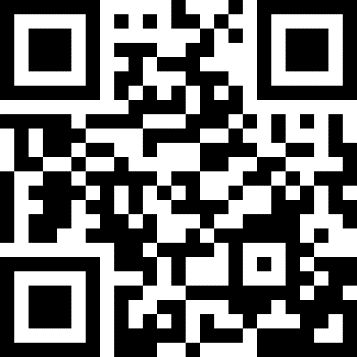 By May 15th… Present Time Capsule project on Flip Grid: https://flipgrid.com/8e204e34 Watch 3 classmates projects and write a shout out to ONE of them on the padlet: https://padlet.com/morgandelhey/fe487xgeok2fndck Digitally turn in your project: Take pictures of each page of your project and email it to Ms. Delhey. If you would like to put them on a PowerPoint and share it with me, you can do that too – whatever is easiest for you. Morgan.delhey@cobbk12.org Just to be clear – to turn in your project, you should make a flip grid presentation AND email my pictures/ or a PowerPoint of each page. Tips for your FlipGrid Presentation:Select 3-4 pages of the entire project that you would like to share. This could be the journal or it could be the pictures or the map. Any page is fair game! Just choose pages you are comfortable and excited to share. I will be grading from the pictures you send me, not the presentation. The presentation is to show your classmates what you did!Try to keep it to around 1 minute long.